CURSO DE TORNEIRO MECÂNICO – NOÇÕES BÁSICAS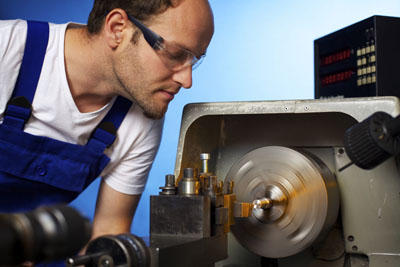 Curso gratuito! Vagas limitadas!Aprendizagem:Aulas teóricas e práticas de Usinagem no Torno MecânicoNoções básicas de Desenho Técnico MecânicoNoções básicas de MetrologiaCurso:Carga horária: 30 horas (segundas, terças, quartas de 13:30 às 16:30 h)Início do Curso: 18/06/2018Quantidade de vagas ampla concorrência: 05Requisitos necessários: Ensino Fundamental Completo e no mínimo 16 anos de idade.Local: Laboratório de Mecânica do Instituto Federal de Minas Gerais – IFMG; Endereço: R. Padre Teófilo Reyn, 441 - São Dimas, Conselheiro Lafaiete - MG, 36400-000. Documentos necessários para inscrição (trazer original e cópia):Carteira de identidade ou habilitação; Cópia do histórico do ensino fundamental ou declaração de conclusão (pode ser ensino superior a esse);CPFComprovante de quitação com obrigações militares (maiores de 18 anos)Comprovante de quitação com as obrigações eleitorais (para maiores de 18 anos)Comprovante de residênciaCertidão de nascimento ou de casamento Para matrícula e maiores informações:IFMG – campus Conselheiro Lafaiete. Rua Padre Teófilo Reyn, 441 - São Dimas, Conselheiro Lafaiete. Telefone: 3769 2591. Inscrições de 07 a 14/06/18.